КЛИНИЧКИ ЦЕНТАР ВОЈВОДИНЕ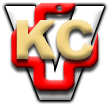 Ул. Хајдук Вељкова бр. 1Нови СадКОНКУРСНА ДОКУМЕНТАЦИЈА ОТВОРЕНИ ПОСТУПАК БРОЈ 138-13-ОНови Сад,  2013. годинеСАДРЖАЈОПШТИ ПОДАЦИ О НАБАВЦИ	3ПОДАЦИ О ПРЕДМЕТУ ЈАВНЕ НАБАВКЕ	3ВРСТУ, ТЕХНИЧКЕ КАРАКТЕРИСТИКЕ (СПЕЦИФИКАЦИЈЕ), КВАЛИТЕТ, КОЛИЧИНУ И ОПИС ДОБАРА И УСЛУГА, НАЧИН СПРОВОЂЕЊА КОНТРОЛЕ И ОБЕЗБЕЂИВАЊА ГАРАНЦИЈЕ КВАЛИТЕТА, РОК ИЗВРШЕЊА, МЕСТО ИЗВРШЕЊА ИЛИ ИСПОРУКЕ ДОБАРА	4УСЛОВИ ЗА УЧЕШЋЕ У ПОСТУПКУ ЈАВНЕ НАБАВКЕ ИЗ ЧЛ. 75. И 76. ЗАКОНА И УПУТСТВО КАКО СЕ ДОКАЗУЈЕ ИСПУЊЕНОСТ ТИХ УСЛОВА	5УПУТСТВО ПОНУЂАЧИМА КАКО ДА САЧИНЕ ПОНУДУ	8МОДЕЛ УГОВОРА	11ОБРАЗАЦ СТРУКТУРЕ ПОНУЂЕНЕ ЦЕНЕ	14ОБРАЗАЦ ТРОШКОВА ПРИПРЕМЕ ПОНУДЕ	15ИЗЈАВА О НЕЗАВИСНОЈ ПОНУДИ	16ОБРАЗАЦ ПОНУДЕ (партија 1)	18ОБРАЗАЦ ПОНУДЕ (партија 2) 	28ОПШТИ ПОДАЦИ О НАБАВЦИПОДАЦИ О ПРЕДМЕТУ ЈАВНЕ НАБАВКЕЈавна набавка је обликована по партијама и то:ВРСТА, ТЕХНИЧКЕ КАРАКТЕРИСТИКЕ (СПЕЦИФИКАЦИЈА), КВАЛИТЕТ, КОЛИЧИНА И ОПИС ДОБАРА, НАЧИН СПРОВОЂЕЊА КОНТРОЛЕ И ОБЕЗБЕЂИВАЊА ГАРАНЦИЈЕ КВАЛИТЕТА, РОК И  МЕСТО ИСПОРУКЕ ДОБАРАПонуђач се обавезује да наручиоцу испоручи добра у свему према својој понуди која ће бити саставни део уговора.Понуђач ће уговорена добра испоручивати наручиоцу сукцесивно, на основу писаног захтева који наручилац добављачу доставља путем електронске поште, телефакса или путем поштанске пошиљке. Понуђач се обавезује да наручену врсту и количину добара испоручи наручиоцу у року не дужем од два дана од дана пријема поруџбине, франко магацин наручиоца, односно друго место испоруке које захтевом предвиди наручилац, са обавезом истовара добара.Уз сваку испоруку понуђач ће доставити отпремницу коју ће овлашћено лице наручиоца дефинисано уговором потписати након провере да ли су врста, количина и цена испоручених добара у складу са захтевом наручиоца и понудом понуђача.Понуђач се обавезује да назив добара из рачуна и отпремнице буде идентичан називима из обрасца понуде.Понуђач се обавезује да квалитет понуђених добара одговара стандардима и прописима републике Србије и Европске Уније о производњи и промету добара.Понуђач се обавезује да уз испоручена добра достави и одговарајућу документацију на српском језику која се односи на употребу, коришћење и складиштење тих добара, у којој су наведени и безбедносно-технички подаци важни за процену и отклањање ризика на раду.Наручилац задржава право да у току реализације овог уговора захтева додатне  потврде о квалитету испоручених добара уколико се приликом испоруке посумња у њихов квалитет, како би се утврдило да ли добра одговарају прописима о општој безбедности производа, затим прописима о здравственој исправности предмета опште употребе, као и другим важећим прописима.У случају утврђених недостатака у квалитету и очигледних грешака, понуђач мора да изврши неопходну замену у најкраћем могућем року, а најкасније у року од 24 часа од пријема писаног дописа о рекламацији од стране наручиоца.УСЛОВИ ЗА УЧЕШЋЕ У ПОСТУПКУ ЈАВНЕ НАБАВКЕ ИЗ ЧЛ. 75. И 76. ЗАКОНА И УПУТСТВО КАКО СЕ ДОКАЗУЈЕ ИСПУЊЕНОСТ ТИХ УСЛОВАИспуњеност обавезних услова за учешће у поступку јавне набавке,  понуђач,  доказује достављањем следећих доказаДоказ из тачке 2. до 4. не може бити старији од два месеца пре отварања понуда.Доказ из тачке 3. мора бити издат након објављивања позива за подношење понуда, односно слања позива за подношење понуда.Уколико понуду доставља гупа понуђача, сваки понуђач мора да испуни обавезне услове из тачке 1. до 4. а додатне услове испуњавају заједно.Услов из тачке 5. дужан је да испуни понуђач из групе понуђача којем је поверено извршење дела набавке за који је неопходна испуњеност тог услова.Понуђачи који поднесу заједничку понуду одговарају неограничено солидарно према наручиоцу.Наручилац захтева од чланова групе понуђача да у понудама наведу имена и одговарајуће професионалне квалификације лица која ће бити одговорна за извршење уговора.Понуђач није дужан да доставља доказе који су јавно доступни на интернет страницама надлежних органа. Понуђач треба да наведе који су то докази.УПУТСТВО ПОНУЂАЧИМА КАКО ДА САЧИНЕ ПОНУДУПонуда се саставља на српском језику, ћириличним или латиничним писмом. Понуда се попуњава помоћу писаће машине, рачунара или хемијске оловке (штампаним словима, на обрацима који су саставни део конкурсне документације)У року за подношење понуде понуђач може да измени или допуни своју понуду, на начин који је прописан за подношење понуда у конкурсној документацији. На исти начин понуђач своју понуду може и да опозове, упућивањем писаног обавештења (преко писарнице Клиничког центра Војводине, ул. Хајдук Вељкова бр. 1, Нови Сад, путем факса: 021/487-22-44 или електронске поште: набавке@кцв.рс) или лично, уз писано овлашћење фирме која је понуду поднела.Наручилац ће прихватити понуде понуђача који ће за партију 2. Тонери, кетриџи и рибони, за оне ставке где стоји „или одговарајуће“, понудити нове тонере, кетриџе и рибоне који су компатиблни наведеним произвођачима. Понуђачи могу понудити тонере, кетриџе и рибоне од нелиценцираних произвођача који не прате оргиналне спецификације, али нуде приближан квалитет и поузданост. Такође морају бити произведени према строгим стандардима тако да су у потпуности компатиблини са одређеним моделима штампача. Наручилац захтева од понуђача да тонери које нуде нису имали циклусе коришћења.Понуђач може да поднесе понуду за једну или више партија. Понуде се за сваку партију достављају обавезно у одвојеним, затвореним ковертама са бројем и називом јавне набавке за коју се доставља понуда ”Понуда за јавну набавку број 138-13-О- Набавка канцеларијског материјала за потребе Клиничког центара Војводине, партија број ____  и назив партије - не отварати. На полеђини коверте обавезно навести назив понуђача, тачну адресу и контакт телефон.Понуђачи који учествују у више партија морају доставити документацију о испуњености услова (члан 75. и 76. Закона о јавним набавкама) у посебној коверти, а понуде са припадајућом документацијом за сваку партију у посебним ковертама.Понуђач који је самостално поднео понуду не може истовремено да учествује у заједничкој понуди, нити да учествује у више заједничких понуда.Саставни део заједничке понуде је споразум којим се понуђачи из групе међусобно и према наручиоцу обавезују на извршење јавне набавке, а који обавезно садржи податке о:члану групе који ће бити носилац посла, односно који ће поднети понуду и који ће заступати групу понуђача пред наручиоцем;понуђачу који ће у име групе понуђача потписати уговор;понуђачу који ће у име групе понуђача дати средство обезбеђења;понуђачу који ће издати рачун;рачуну на који ће бити извршено плаћање;обавезама сваког од понуђача из групе понуђача за извршење уговора.Наручилац захтева да рок одложеног плаћања не буде краћи од 120 дана од дана пријема појединачног рачуна за испоручена добра, а да рок испоруке не буде дужи од 2 дана од дана упућивања  захтева за испоруку добара. Понуђач цену треба да изрази у динарима (РСД). Цена у понуди се наводи и изражава према Обрасцу понуде.Понуђач је дужан да уз понуду достави регистровану бланко меницу и менично овлашћење за озбиљност понуде понуњено на износ од 10% од укупне вредности понуде без ПДВ-а, којим понуђачи обезбеђују испуњење својих обавеза у поступку јавне набавке.Понуђач који је изабран као најповољнији је дужан да, приликом потписивања уговора достави регистровану бланко меницу и менично овлашћење за извршење уговорне обавезе попуњено на износ од 10% од укупне вредности понуде без ПДВ-а, које су наплативе у случајевима предвиђеним конкурсном документацијом, тј. у случају да Изабрани понуђач не испуњава своје обавезе из уговора.Наручилац захтева да понуђач, који је добио негативну референцу за предмет јавне набавке који није истоврсан предмету ОВЕ јавне набавке, достави меницу за испуњења уговорних обавеза, попуњену на износ 15% од понуђене цене без ПДВ-а.Понуђач је дужан да достави  фотокопију интернет странице Народне банке Србије на којој су објављени подаци о регистрацији сваке предметне менице, као доказ да је меница евидентирана у Регистру меница и овлашћења, а у складу са Законом о платном промету („Сл. Лист СРЈ“, бр. 3/2002 и 5/2003 и „Сл. Гласник Републике Србије“, бр. 43/2004, 62/2006, 111/2009 и 31/2011) и Одлуком о ближим условима, садржини и начину вођења регистра меница и овлашћења ( „Сл. Гласник Републике Србије“, број 56/2011).Средство обезбеђења траје најмање онолико колико траје рок за испуњење обавезе понуђача која је предмет обезбеђења.Средство обезбеђења не може се вратити понуђачу пре истека рока трајања.Понуђач може у писаном облику (захтев се предаје на писарници Клиничког центра Војводине, ул. Хајдук Вељкова бр. 1, Нови Сад, путем факса: 021/487-22-44 или електронске поште: набавке@кцв.рс) тражити додатне информације или појашњења у вези са припремањем понуде (Напомена: комуникација у поступку јавне набавке се врши на начин одређен чланом 20. Закона о ЈН).Наручилац ће захтевати евентуална додатна објашњења од понуђача после отварања понуда у писаној форми, а евентуалну контролу код понуђача вршити у договору са њим.Најповољнији понуђач ће бити изабран применом критеријума . Уколико Наручилац применом критеријума најниже понуђене цене добије две или више понуда са истом ценом, изабраће се понуда оног понуђача који има највећи остварени приход у 2012. години. Понуђач или кандидат је дужан да при састављању своје понуде наведе да је поштовао обавезе које произилазе из важећих прописа о заштити на раду, запошљавању и условима рада, заштити животне средине, као и да гарантује да је ималац права интелектуалне својине.Накнаду за коришћење патената, као и одговорност за повреду заштићених права интелектуалне својине трећих лица сноси понуђач.Понуђач који сматра да је дошло до повреде прописа у поступку јавне набавке може да поднесе Захтев за заштиту права на начин и у року предвиђеним члановима 138.-167. Закона о јавним набавкама. Подносилац захтева за заштиту права је дужан да уплати таксу у износу од:15.000 динара у поступку по жалби на закључак Управе за јавне набавке из члана 83. овог закона;40.000 динара у поступку јавне набавке мале вредности и преговарачком поступку без објављивања позива за подношење понуда;80.000 динара ако се захтев за заштиту права подноси пре отварања понуда или ако процењена вредност јавне набавке, односно понуђена цена понуђача којем је додељен уговор није већа од 80.000.000 динара;0,1% процењене вредности јавне набавке, односно понуђене цене понуђача којем је додељен уговор, ако је та вредност већа од 80.000.000 динара.тако што се уплатница попуњава следећим подацима:сврха плаћања: Републичка административна такса, за јавну набавку ... (број или друга ознака конкретне јавне набавке), корисник (прималац): Буџет Републике Србије; шифра плаћања: 153; бр. жиро рачуна: 840-742221843-57; број модела 97;позив на број: 50-016. Уговор ће бити закључен у року од осам дана од истека рока за подношење захтева за заштиту права из члана 149. Закона о ЈН, односно у случају из члана 112. став 2. истог закона, наручилац може и пре истека рока за подношење захтева за заштиту права закључити уговор о јавној набавци, ако је поднета само једна понуда у року од пет дана од дана доношења одлуке о додели уговора.МОДЕЛ УГОВОРА	На основу члана 112. Закона о јавним набавкама („Службени гласник Републике Србије” бр. 124/12), а у складу са извештајем Комисије за јавну набавку и Одлуком о додели уговора, дана _______ године закључује се следећиУГОВОР О ЈАВНОЈ  НАБАВЦИ БРОЈ 138-13-ОУговорне стране: КЛИНИЧКИ ЦЕНТАР ВОЈВОДИНЕ,  ул. Хајдук Вељкова бр. 1, Нови Сад,(у даљем тексту: наручилац), кога заступа _______________________________ .____________________(назив и адреса)_____________________________,број текућег рачуна:_______________________ , (у даљем тексту: добављач), кога заступа __________________________________ .Члан 1.	Предмет овог уговора је набавка добара – канцеларијски материјал за потребе  наручиоца, а по спроведеном отвореном поступку јавне набавке број 138-13-О, партија бр. _____ , ______________(назив партије)__________________ .Члан 2.Добављач се обавезује да наручиоцу испоручи добра која су предмет овог уговора у свему према својој понуди број __________ од ___________ године која је саставни део овог уговора.Добављач ће уговорена добра испоручивати наручиоцу сукцесивно, на основу писменог захтева који наручилац добављачу доставља путем електронске поште, телефакса или путем поштанске пошиљке. Добављач се обавезује да наручену врсту и количину добара испоручи наручиоцу у року од _____ дана од дана пријема поруџбине, и то франко магацин наручиоца, односно друго место испоруке које је наручилац навео у свом захтеву за испоруку, са обавезом истовара добара.Уз сваку испоруку добављач ће доставити отпремницу коју ће лице из члана 7. овог уговора потписати након провере да ли је врста, количина и цена испоручених добара у складу са захтевом наручиоца и добављачевом понудом.Члан 3.Добављач се обавезује да квалитет добара која су предмет овог уговора одговара стандардима и прописима републике Србије и Европске Уније о производњи и промету добара.Добављач се обавезује да уз добра која су предмет овог уговора достави и одговарајућу документацију на српском језику која се односи на употребу, коришћење и складиштење тих добара, у којој су наведени и безбедносно-технички подаци важни за процену и отклањање ризика на раду.У случају да се на добрима која су предмет овог уговора установи било какав недостатак, добављач се обавезује да замену рекламиране количине добара изврши у најкраћем могућем року, а најкасније у року од 24 часа од дана пријема писмене рекламације наручиоца.Члан 4.Укупна цена добара која су предмет овог уговора износи _______________ динара без пореза на додату вредност, односно _______________ динара са обрачунатим порезом на додату вредност.Уговорену цену наручилац ће плаћати добављачу сукцесивно, у року од _____ дана од дана пријема исправног рачуна за испоручену количину и врсту добара.Добављач се обавезује да назив добара из рачуна и отпремнице буде идентичан називима из обрасца понуде.	Добављач се обавезује да рачуне доставља путем поште или преко писарнице наручиоца.Члан 5.Уколико добављач не поступи на начин или у роковима прописаним у члану 2. и 3. овог уговора наручилац има право:- да једнострано раскине овај уговор и да наплати меницу за добро извршење посла коју је добављач предао наручиоцу приликом потписивања овог уговора;- да овај уговор остави на снази и да уговорену цену умањи за 10%.Члан 6.Наручилац задржава право да у току реализације овог уговора захтева од  добављача додатне  потврде о квалитету добара која су предмет овог уговора уколико се приликом испоруке посумња у њихов квалитет, како би се утврдило да ли добра одговарају прописима о општој безбедности производа, затим прописима о здравственој исправности предмета опште употребе, као и другим важећим прописима.Члан 7. За праћење реализације техничког дела овог уговора у име наручиоца овлашћује се Зоран Поповић, економиста.Члан 8.Уговорне стране ће споразумно решавати све спорове и разлике у тумачењу и примени овог уговора, у противном се уговара надлежност суда у Новом Саду.Члан 9.	Овај уговор се закључује на период до 31.12.2013. године.Члан 10.Овај уговор је сачињен у четири истоветна примерка, за сваку уговорну страну по два.___________________________(Тачан назив понуђача)___________________________(Адреса понуђача)ОБРАЗАЦ СТРУКТУРЕ ПОНУЂЕНЕ ЦЕНЕза јавну набавку број 138-13-О, партија број _______(са упутством о попуњавању)( за сваку ставку  појединачно исказати)Упутство о попуњавању:У колони 2 уписати јединичну цену без ПДВ-а која је идентична јединичној цени из обрасца понуде (колона 5) (уписати за сваку ставку из обрасца понуде).У колону 3 уписати стопу ПДВ-а за сваку ставку појединачно.У колони 4 уписти јединичну цену са ПДВ-ом – добија се сабирањем јединичне цене без ПДВ-а ( колона 2) и обрачунатим ПДВ-ом (колона 3) на јединичну цену.У колони 5 уписати укупну цену без ПДВ-а добија се множењем јединичине цене без ПДВ-а и количине (колона 4) из обрасца понуде. Напомена:Процентуално учешће (одређене врсте) трошкова се уписује када је наведени податак неопходан ради усклађивања цене током периода трајања уговора, (учешће трошкова материјала, рада, енергената који исказују трошкове укупне јединичне цене без ПДВ –а  из колоне 2 коју чини проценат 100%).Сматраће се да је сачињен образац структуре цене, уколико су основни елементи понуђене цене садржани у обрасцу понуде.Уколико има више ставки, које су дате у табели; понуђач ће образац  увећати за број ставки које недостају из обрасца понуде.М.П.ПОТПИС ПОНУЂАЧАОБРАЗАЦ ТРОШКОВА ПРИПРЕМЕ ПОНУДЕУ обрасцу трошкова припреме понуде могу бити приказани трошкови израде узорка или модела, ако су израђени у складу са техничким спецификацијама наручиоца и трошкови прибављања средства обезбеђења.Трошкове припреме и подношења понуде сноси искључиво понуђач и не може тражити од наручиоца накнаду трошкова.ИЗЈАВА О НЕЗАВИСНОЈ ПОНУДИПонуђач под пуном материјалном и кривичном одговорношћу потврђује да је понуду поднео независно, без договора са другим понуђачима или заинтересованим лицима.НАЗИВ ПОНУЂАЧА 			М.П.				ПОТПИС НАПОМЕНЕ:Понуђач доставља уколико је у Обрасцу понуде заокружио “ДА”.Образац копирати, уколико има више понуђача.НАЗИВ ПОНУЂАЧА 							М.П. 						ПОТПИС ПОНУЂАЧАОБРАЗАЦ ПОНУДЕ – Партија 1НАЗИВ ПОНУЂАЧА 							М.П. 						ПОТПИС ПОНУЂАЧАОБРАЗАЦ ПОНУДЕ – Партија 2НАЗИВ ПОНУЂАЧА 							М.П. 						ПОТПИС ПОНУЂАЧАНаручилацКЛИНИЧКИ ЦЕНТАР ВОЈВОДИНЕ, ул. Хајдук Вељкова бр.1, Нови Сад, (www.кцв.рс).Врста поступкаОтворени поступакПредмет јавне набавкеПоступак се спроводи ради закључењаНапомена: У питању је резервисана јавна набавкаСпроводи се електронска лицитацијаКонтакт (лице или служба)Служба за немедицинске јавне набавкеТелефон (или други контакт)021/487-22-27Опис предмета набавкеНабавка канцеларијског материјала за потребе  Клиничког центара Војводине, подељена у две партије:Ситни канцеларијски материјалТонери, кетриџи и рибониНазивНабавка канцеларијског материјала за потребе  Клиничког центара Војводине, подељена у две партије: Ситни канцеларијски материјалТонери, кетриџи и рибониОзнака из општег речника набавке22800000 – регистратори од хартије или картона, рачуноводствене књиге, фасцикле, обрасци и други штампани канцеларијски материјал, 30200000 – рачунарски материјалОпис партијеНазивОзнака из општег речника набавкеПартија бр. 1Ситни канцеларијски материјал22800000 – регистратори од хартије или картона, рачуноводствене књиге, фасцикле, обрасци и други штампани канцеларијски материјалПартија бр. 2Тонери, кетриџи и рибони30200000 – рачунарски материјалБр.УСЛОВИДОКАЗИДОКАЗИОБАВЕЗНИ УСЛОВИ ЗА УЧЕШЋЕ У ПОСТУПКУ ЈАВНЕ НАБАВКЕ ИЗ ЧЛАНА 75. ЗАКОНАОБАВЕЗНИ УСЛОВИ ЗА УЧЕШЋЕ У ПОСТУПКУ ЈАВНЕ НАБАВКЕ ИЗ ЧЛАНА 75. ЗАКОНАОБАВЕЗНИ УСЛОВИ ЗА УЧЕШЋЕ У ПОСТУПКУ ЈАВНЕ НАБАВКЕ ИЗ ЧЛАНА 75. ЗАКОНАОБАВЕЗНИ УСЛОВИ ЗА УЧЕШЋЕ У ПОСТУПКУ ЈАВНЕ НАБАВКЕ ИЗ ЧЛАНА 75. ЗАКОНА1.Да је понуђач регистрован код надлежног органа, односно уписан у одговарајући регистар; Доказ за правно лице:извод из регистра Агенције за привредне регистре, односно извода из регистра надлежног Привредног судаДоказ за предузетника: извод из регистра Агенције за привредне регистре, односно извода из одговарајућег регистраДоказ за правно лице:извод из регистра Агенције за привредне регистре, односно извода из регистра надлежног Привредног судаДоказ за предузетника: извод из регистра Агенције за привредне регистре, односно извода из одговарајућег регистра2.Да понуђач и његов законски заступник није осуђиван за неко од кривичних дела као члан организоване криминалне групе, да није осуђиван за кривична дела против привреде, кривична дела против животне средине, кривично дело примања или давања мита, кривично дело преваре;Доказ за правно лице:извод из казнене евиденције, односно уверење надлежног суда и надлежне полицијске управе Министарства унутрашњих послова да оно и његов законски заступник није осуђиван за неко од кривичних дела као члан организоване криминалне групе, да није осуђиван за неко од кривичних дела против привреде, кривична дела против заштите животне средине, кривично дело примања или давања мита, кривично дело преваре.Доказ за предузетника:извод из казнене евиденције, односно уверење надлежне полицијске управе Министарства унутрашњих послова да није осуђиван за неко од кривичних дела као члан организоване криминалне групе, да није осуђиван за кривична дела против привреде, кривична дела против заштите животне средине, кривично дело примања или давања мита, кривично дело преваре.Доказ за физичко  лице:извод из казнене евиденције, односно уверење надлежне полицијске управе Министарства унутрашњих послова да није осуђиван за неко од кривичних дела као члан организоване криминалне групе, да није осуђиван за кривична дела против привреде, кривична дела против животне средине, кривично дело примања или давања мита, кривично дело преваре.Доказ за правно лице:извод из казнене евиденције, односно уверење надлежног суда и надлежне полицијске управе Министарства унутрашњих послова да оно и његов законски заступник није осуђиван за неко од кривичних дела као члан организоване криминалне групе, да није осуђиван за неко од кривичних дела против привреде, кривична дела против заштите животне средине, кривично дело примања или давања мита, кривично дело преваре.Доказ за предузетника:извод из казнене евиденције, односно уверење надлежне полицијске управе Министарства унутрашњих послова да није осуђиван за неко од кривичних дела као члан организоване криминалне групе, да није осуђиван за кривична дела против привреде, кривична дела против заштите животне средине, кривично дело примања или давања мита, кривично дело преваре.Доказ за физичко  лице:извод из казнене евиденције, односно уверење надлежне полицијске управе Министарства унутрашњих послова да није осуђиван за неко од кривичних дела као члан организоване криминалне групе, да није осуђиван за кривична дела против привреде, кривична дела против животне средине, кривично дело примања или давања мита, кривично дело преваре.3.Да понуђачу није изречена мера забране обављања делатности, која је на снази у време објављивања односно слања позива за подношење понуда;Доказ за правно лице:потврде привредног и прекршајног суда да му није изречена мера забране обављања делатности, или потврда Агенције за привредне регистре да код овог органа није регистровано, да му је као привредном друштву изречена мера забране обављања делатности.Доказ за предузетника:потврда прекршајног суда да му није изречена мера забране обављања делатности или потврда Агенције за привредне регистре да код овог органа није регистровано, да му је као привредном субјекту изречена мера забране обављања делатности.Доказ за физичко лице:потврда прекршајног суда да му није изречена мера забране обављања одређених послова.Доказ за правно лице:потврде привредног и прекршајног суда да му није изречена мера забране обављања делатности, или потврда Агенције за привредне регистре да код овог органа није регистровано, да му је као привредном друштву изречена мера забране обављања делатности.Доказ за предузетника:потврда прекршајног суда да му није изречена мера забране обављања делатности или потврда Агенције за привредне регистре да код овог органа није регистровано, да му је као привредном субјекту изречена мера забране обављања делатности.Доказ за физичко лице:потврда прекршајног суда да му није изречена мера забране обављања одређених послова.4.Да је понуђач  измирио доспеле порезе, доприносе и друге јавне дажбине у складу са прописима Републике Србије или стране државе када има седиште на њеној територији;Доказ за правно лице:уверење Пореске управе Министарства финансија и привреде да је измирио доспеле порезе и доприносе и уверење надлежне локалне самоуправе да је измирио обавезе по основу изворних локалних јавних прихода.Доказ за предузетника: уверење Пореске управе Министарства финансија и привреде да је измирио доспеле порезе и доприносе и уверење надлежне управе локалне самоуправе да је измирио обавезе по основу изворних локалних јавних прихода.Доказ за физичко лице:уверење Пореске управе Министарства финансија и привреде да је измирио доспеле порезе и доприносе и уверење надлежне управе локалне самоуправе да је измирио обавезе по основу изворних локалних јавних прихода.Доказ за правно лице:уверење Пореске управе Министарства финансија и привреде да је измирио доспеле порезе и доприносе и уверење надлежне локалне самоуправе да је измирио обавезе по основу изворних локалних јавних прихода.Доказ за предузетника: уверење Пореске управе Министарства финансија и привреде да је измирио доспеле порезе и доприносе и уверење надлежне управе локалне самоуправе да је измирио обавезе по основу изворних локалних јавних прихода.Доказ за физичко лице:уверење Пореске управе Министарства финансија и привреде да је измирио доспеле порезе и доприносе и уверење надлежне управе локалне самоуправе да је измирио обавезе по основу изворних локалних јавних прихода.5.Да понуђач има важећу дозволу надлежног органа за обављање делатности која је предмет јавне набавке, ако је таква дозвола предвиђена посебним прописом;Доказ за правно лице:важећа дозволе за обављање одговарајуће делатности, издате од стране надлежног органа, ако је таква дозвола предвиђена посебним прописом.Доказ за предузетника:важећа дозволе за обављање одговарајуће делатности, издате од стране надлежног органа, ако је таква дозвола предвиђена посебним прописом.Доказ за физичко лице:важећа дозволе за обављање одговарајуће делатности, издате од стране надлежног органа, ако је таква дозвола предвиђена посебним прописом.Доказ за правно лице:важећа дозволе за обављање одговарајуће делатности, издате од стране надлежног органа, ако је таква дозвола предвиђена посебним прописом.Доказ за предузетника:важећа дозволе за обављање одговарајуће делатности, издате од стране надлежног органа, ако је таква дозвола предвиђена посебним прописом.Доказ за физичко лице:важећа дозволе за обављање одговарајуће делатности, издате од стране надлежног органа, ако је таква дозвола предвиђена посебним прописом.ДОДАТНИ УСЛОВИ ЗА УЧЕШЋЕ У ПОСТУПКУ ЈАВНЕ НАБАВКЕ ИЗ ЧЛАНА 76. ЗАКОНА ДОДАТНИ УСЛОВИ ЗА УЧЕШЋЕ У ПОСТУПКУ ЈАВНЕ НАБАВКЕ ИЗ ЧЛАНА 76. ЗАКОНА ДОДАТНИ УСЛОВИ ЗА УЧЕШЋЕ У ПОСТУПКУ ЈАВНЕ НАБАВКЕ ИЗ ЧЛАНА 76. ЗАКОНА ДОДАТНИ УСЛОВИ ЗА УЧЕШЋЕ У ПОСТУПКУ ЈАВНЕ НАБАВКЕ ИЗ ЧЛАНА 76. ЗАКОНА 6.Да понуђач располаже неопходним финансијским и пословним капацитетом, тј. да нема ни један дан неликвидности у периоду од шест месеци пре објављивања позива, односно од дана 28.12.2012. – до 28.06.2013. године и да је остварио најмање 30.000.000,00дин. прихода у последње две године.Да понуђач располаже неопходним финансијским и пословним капацитетом, тј. да нема ни један дан неликвидности у периоду од шест месеци пре објављивања позива, односно од дана 28.12.2012. – до 28.06.2013. године и да је остварио најмање 30.000.000,00дин. прихода у последње две године.Доказ за правно лице/предузетника/физичко лице:Потврда НБС о броју дана неликвидности за период од 28.12.2012. до 28.06.2013. године. Потврду издаје: Народна банка Србије, Дирекција за регистре и принудну наплату, Одељење за принудну наплату, Одсек за пријем основа и налога принудне наплате, Крагујевац. Потврда се може наручити електронски, слањем захтева са потребним подацима о фирми и исказом која се потврда жели).Извештај о бонитету НБС (или АПР) или понуђачеви биланси стања и биланси успеха, или изводи из тих биланса, за претходне две обрачунске године (2011. и 2012.год.). Потенцијални понуђачи којима још није завршен Извештај о бонитету за 2012. годину, морају доставити фотокопије биланса стања и биланса успеха за ту годину.ЗА ПОНУЂАЧА:ЗА НАРУЧИОЦА:___________________________________________Ред. бр. ставке из Обрасца понуде Јединична цена без ПДВ-аСтопа ПДВ-аЈединична цена са ПДВ-омУкупна цена без ПДВ-аУкупна цена са ПДВ-омПроцентуално учешће (одређене врсте) трошковаПроцентуално учешће (одређене врсте) трошковаПроцентуално учешће (одређене врсте) трошковаРед. бр. ставке из Обрасца понуде Јединична цена без ПДВ-аСтопа ПДВ-аЈединична цена са ПДВ-омУкупна цена без ПДВ-аУкупна цена са ПДВ-ом12345678912345678910Трошкови израде узорка или модела (Уколико постоје)Трошкови израде узорка или модела (Уколико постоје)Трошкови израде узорка или модела (Уколико постоје)Трошкови израде узорка или модела (Уколико постоје)Трошкови израде узорка или модела (Уколико постоје)Назив трошкаВредност у динаримаТрошкови прибављања средства обезбеђења (Уколико постоји)Трошкови прибављања средства обезбеђења (Уколико постоји)Трошкови прибављања средства обезбеђења (Уколико постоји)Трошкови прибављања средства обезбеђења (Уколико постоји)Трошкови прибављања средства обезбеђења (Уколико постоји)Назив трошкаВредност у динаримаНАЗИВ ПОНУЂАЧАМ.П.ПОТПИС ПОНУЂАЧАОПШТИ ПОДАЦИ О ПОНУЂАЧУ ИЗ ГРУПЕ ПОНУЂАЧАОПШТИ ПОДАЦИ О ПОНУЂАЧУ ИЗ ГРУПЕ ПОНУЂАЧАОПШТИ ПОДАЦИ О ПОНУЂАЧУ ИЗ ГРУПЕ ПОНУЂАЧАОПШТИ ПОДАЦИ О ПОНУЂАЧУ ИЗ ГРУПЕ ПОНУЂАЧАОПШТИ ПОДАЦИ О ПОНУЂАЧУ ИЗ ГРУПЕ ПОНУЂАЧАОПШТИ ПОДАЦИ О ПОНУЂАЧУ ИЗ ГРУПЕ ПОНУЂАЧАР.брПословно име или скраћени назив из одговарајућег регистраАдреса седиштаМатични бројПорески идентификациони бројИме особе за контакт12345678910Предмет јавне набавкеНабавка канцеларијског материјала за потребе  Клиничког центара Војводине, подељена у два партије: Ситни канцеларијски материјалНабавка канцеларијског материјала за потребе  Клиничког центара Војводине, подељена у два партије: Ситни канцеларијски материјалНабавка канцеларијског материјала за потребе  Клиничког центара Војводине, подељена у два партије: Ситни канцеларијски материјалНабавка канцеларијског материјала за потребе  Клиничког центара Војводине, подељена у два партије: Ситни канцеларијски материјалНабавка канцеларијског материјала за потребе  Клиничког центара Војводине, подељена у два партије: Ситни канцеларијски материјалБрој понудеДатум понудеДатум понудеОпшти подаци о понуђачуОпшти подаци о понуђачуОпшти подаци о понуђачуОпшти подаци о понуђачуОпшти подаци о понуђачуОпшти подаци о понуђачуПословно име или скраћени назив из одговарајућег регистраАдреса седиштаИме особе за контактМатични број Матични број Матични број Телефон/факсПорески идентификациони бројПорески идентификациони бројПорески идентификациони бројЕ-маилРегистарски бројРегистарски бројРегистарски бројОвлашћено лице, које ће потписати УговорЖиро рачунЖиро рачунЖиро рачунРок важења понуде изражен у броју дана од дана отварања понуда, који не може бити краћи од 30 данаШифра делатностиШифра делатностиШифра делатностиОстали подаци које наручилац сматра релевантним за закључење уговораОстали подаци које наручилац сматра релевантним за закључење уговораОстали подаци које наручилац сматра релевантним за закључење уговораОстали подаци које наручилац сматра релевантним за закључење уговораОстали подаци које наручилац сматра релевантним за закључење уговораОстали подаци које наручилац сматра релевантним за закључење уговораЗаједничка понудаДАДАНЕНЕНЕПонуда са подизвођачемДАДАНЕНЕНЕ(Начин и услови плаћања) (Рок испоруке)(Друго)Р.БРНазивЈед. мереКоличинаЈединична цена без ПДВ-аСтопа ПДВ-аУкупна цена без ПДВ-аПроизвођачЗемља пореклаНапоменаИ2345678910Свеска имитекс А4/100 ТП  ком1200Свеска имитекс А5/100 ТПком600Свеска школска А5/100 листоваком.300Свеска школска А4/60 листоваком.300Свеска школска А5/60 листоваком.150Индекс свеска А4/100 Лком.90Индекс свеска А4/300 Лком.6Индекс свеска А5/100Лком.16Блок белешке А5ком.16Блок за цртање бр. 5ком.12Блок порука 75x75 миx самолепљивиком.300Деловодник (200Л)ком.12Интерна доставна књигаком.4Књига примљених рачунаком.4Књига примљене поштеком.15Експедициона књигаком.5Графитне оловке ХБком.1200Хемијске оловке Гранд или одговарајућеком.3300Хемијски улошци ПВЦком.1800Оловка Гел 0.38ком.36Оловка Гел ролер  0.5ком60Фломастер за ЦДком.240Фломастер маркер центропен(водоотпорни - дебљине мин 2.5 до 55 мм)ком1200Фломастер сигнир Стедлер 1/4 или одговарајућиком15Маркер за ЦД двостраником30Маркер сигнир - жути, зелени, оранж, розаком.720Маркер перманент - плави,црни, црвеником.120Маркер за белу таблу 4/1гар.6Бела маг. Табла 90x 120ком3Оловка техничка 0,5 РОТРИНГ или одговарајућиком180Мине 0,5 Ротринг или одговарајућипаков.120Гумица Б 40 Штеадлер или одговарајућиком.360Коректор лак РЕТYПЕ 20 мл или одговарајућиком.1500Каро папир (на квадратиће) А3/250рис60Фотокопир папир А4/80 гр. 1/500рис5400Фотокопир папир А3/80 гр. 1/500рис9Фотокопир папир А4 у бојирис12Папир А3 ВК- (трговачки папир на правугаонике)рис42Комп.папир бланко 240x12  1 + 0кут60Комп.папир бланко 240x12  1 + 1кут18Индиго машинскикут.18Фаx ролне 30 мком114Фаx ролне 20 мком.36Коверте беле Америцан без прозора самол.ком.2400Коверте плаве Б - 6 влажно лепљењеком.9600Коверте розе Б - ЦЛ влажно лепљењеком.8400Коверте жуте 1000 АД влажно лепљењеком.3600Коверте Д прозор самолепљивеком3000Коверте компетитор 230 x 330ком150Коверте без прозора едераком150Коверте за ЛД 240x12 0+1+0(без лога фирме) боја црно белаком60000Коверте Б6-ББ белеком18000Фасцикла  кромо клапна бела већаком.9000Фасцикла ПВЦ  Л ЧИСТАком.9600Фасцикла ПВЦ за регистраторе( са 11 рупа)ком.22200 Фасцикла ПВЦ са механизмом И класаком.1200Фасцикла  са кеперомком.180Фасцикла ПВЦ 2 прстена ширине 2 цмком.9Фасцикла у боји прешпан клапнаком.1560Фасцикла ПВЦ са гумицомком.390Фасцикла прешпан клапна са гумицомком.180Регистратор уски А4/Пвц 4 прстенаком30Регистратор А4 Нормалком.1560Регистратор А4/Уком.210Регистратор А5 Нормалком.30Полица за документа ПВЦком.90Хефт машина ДЕЛТА метална или одговарајућеком.120Хефт машина мањаком.12Хефт машина 220 листаком.27Бушач ДЕЛТА 408 или одговарајућеком.15Бушач САX 608 са ручком или одговарајућеком.24Наквасач (сунђер)ком.36Расхефтачком.18Јастуче за печатком.72Постоље за селотејп Л -33ком.9Постоље за селотејп Л -66ком.21Табла плутана 60 x 40ком6Маказе 22 цмком.96Лењир 30 цмком.72Кутија за спајалицеком.57Зарезач пластичником.300Зарезач металником.30Чаша једнократна 0,5ком.3300Чаша једнократна 0,2ком.120000Охо лепак 40 гр или одговарајућеком.840Лепак универзални (дрво,гума,папир, иверица) - Бисон или одговарајућеком.60Селотејп широки 50 x 66ком.390Селотејп 15 x 33ком.1200Селотејп 50 x 66ком96Спајалице бр. 12кут.1800Спајалице бр. 5 великекут.9Кутија за ЦДком30Омот за ЦДком4200Кин копче 24/6кут.1080Скалпер шири дужине мин 18 ммком15Кин копче 23/13кут4Кин копче 24/6кут1080Канап 2,5/2 500 гр.клупко18Канап 0,40/2 500 грклупко27Алу фолија 30 мролна 90Стрецх фолија за домаћинство 30 мролна 23Налепнице Једерман 12 x 22котур240Налепнице 47 x 94(92) мм дворедне компјут.табак19200Налепнице 21 x 35 ммком.7200Налепнице 25 x 25 ммком.16200Налепнице 70x37 ласер 1/100ком.3000Налепнице 41 x 25 мм обичнеком.90000Налепнице 62 x 43 ммком.216Налепнице 87 x 41 ммком.1500Налепнице 210 x 297 ласер 1/100кут.15Налепнице 12x21ком720Налепнице самолепљиве 50 x20ммком3000Етикете  самолепљиве   димензија 50x20мм  и 50 мм ширине (дупле- састоји се из два дела :горњи део у боји са називом лека а доњи чистпразан) ; штампа са маx 2 бојеком9000Етикете  22x22ком6000Етикете самолепљиве 110x65 2/0ком6000ЦД - Р 700 МБ ВЕРБАТИМ у кутијиком.3000ЦД - Р W 700 МБ /ПИШИ - БРИШИ у кутијиком.96ЦД Р ВЕРБАТИН  стапком.360ЦД ДИСКЕТЕ 3,5 ВЕРБАТИМком.12ДВД -Р 4,7 Вербатим у кутијиком.1800ДВД -РW 4,7 Вербатим у кутијиком.516ДВД +Р 4,7 ГБ Вербатимком.300Подлога за мишаком.15Оптички мишком.60Тастатура YУ словаком.36УСБ Фласх мем. 4ГБком.30УСБ Фласх мем. 8ГБком.24Калкулатор ком6Образац повреде на радуком150Књига евиденције пр. Опојних дрогаком9Налог благајни да наплатиблок24Налог благајни да исплатиблок60Благајнички дневникблок30Општа уплатница обр. бр. 1блок4Путни налог ( теретно моторно возило)блок4Налог за служб. путовањаком.180Благајнички дневникблок30ИИУКУПНА ВРЕДНОСТ ПОНУДЕ:УКУПНА ВРЕДНОСТ ПОНУДЕ:УКУПНА ВРЕДНОСТ ПОНУДЕ:УКУПНА ВРЕДНОСТ ПОНУДЕ:IIIИЗНОС ПДВ-а:ИЗНОС ПДВ-а:ИЗНОС ПДВ-а:ИЗНОС ПДВ-а:IVУКУПНА ВРЕДНОСТ ПОНУДЕ СА ПДВ-ом:УКУПНА ВРЕДНОСТ ПОНУДЕ СА ПДВ-ом:УКУПНА ВРЕДНОСТ ПОНУДЕ СА ПДВ-ом:УКУПНА ВРЕДНОСТ ПОНУДЕ СА ПДВ-ом:Предмет јавне набавкеНабавка канцеларијског материјала за потребе  Клиничког центара Војводине, подељена у два партије: Тонери, кетриџи и рибониНабавка канцеларијског материјала за потребе  Клиничког центара Војводине, подељена у два партије: Тонери, кетриџи и рибониНабавка канцеларијског материјала за потребе  Клиничког центара Војводине, подељена у два партије: Тонери, кетриџи и рибониНабавка канцеларијског материјала за потребе  Клиничког центара Војводине, подељена у два партије: Тонери, кетриџи и рибониНабавка канцеларијског материјала за потребе  Клиничког центара Војводине, подељена у два партије: Тонери, кетриџи и рибониБрој понудеДатум понудеДатум понудеОпшти подаци о понуђачуОпшти подаци о понуђачуОпшти подаци о понуђачуОпшти подаци о понуђачуОпшти подаци о понуђачуОпшти подаци о понуђачуПословно име или скраћени назив из одговарајућег регистраАдреса седиштаИме особе за контактМатични број Матични број Матични број Телефон/факсПорески идентификациони бројПорески идентификациони бројПорески идентификациони бројЕ-маилРегистарски бројРегистарски бројРегистарски бројОвлашћено лице, које ће потписати УговорЖиро рачунЖиро рачунЖиро рачунРок важења понуде изражен у броју дана од дана отварања понуда, који не може бити краћи од 30 данаШифра делатностиШифра делатностиШифра делатностиОстали подаци које наручилац сматра релевантним за закључење уговораОстали подаци које наручилац сматра релевантним за закључење уговораОстали подаци које наручилац сматра релевантним за закључење уговораОстали подаци које наручилац сматра релевантним за закључење уговораОстали подаци које наручилац сматра релевантним за закључење уговораОстали подаци које наручилац сматра релевантним за закључење уговораЗаједничка понудаДАДАНЕНЕНЕПонуда са подизвођачемДАДАНЕНЕНЕ(Начин и услови плаћања) (Рок испоруке)(Друго)Р.БРНазивЈединица мереКоличинаЈединична цена без ПДВ-аСтопа ПДВ-аУкупна цена без ПДВ-аПроизвођачЗемља пореклаНапоменаИ2345678910Тонер ЦАНОН 1550  1/4 или одговарајућеком2Тонер ЦАНОН 7161 или одговарајућеком4Тонер ЦАНОН Ц-ЕXВ33 или одговарајућеком9Тонер ЦАНОН ФX 10 или одговарајућеком9Тонер Самсунг МЛ 1915или одговарајућеком15Тонер Леxмарк X204Н-или одговарајућеком3Тонер Цанон ЛБП 1120 или одговарајућеком8Тонер Цанон ГПР 22 или одговарајућеком3Тонер Цанон ИР 2520 или одговарајућеком15Тонер ХП 1000 или одговарајућеком10Тонер ХП 1006 или одговарајућеком110Тонер ХП 1160 црни или одговарајућеком4Тонер ХП П 1505 или одговарајућеком16Тонер ХП 6000 или одговарајућеком1Тонер ХП 6000 Ц,М,Y или одговарајућеком2Тонер ХП 2015 или одговарајућеком6Тонер ХП 1606 или одговарајућеком8Тонер ХП 2014 или одговарајућеком10Тонер ХП 1150 или одговарајућеком5Тонер ХП 2035 или одговарајућеком3Тонер ХП  Q 2624А или одговарајуће ком2Тонер ХП 3005 Q 7551 или одговарајућеком2Тонер ХП Цолор ЛасерЈет 5550 (Б, М, Y, Ц) или одговарајућеком.4Тонер Цанон ИР 5050 Б  или одговарајуће ком5Тонер Цанон ИР 5050 Y  или одговарајуће ком3Тонер Цанон ИР 5050 Ц  или одговарајуће ком3Тонер Цанон ИР 5050 М  или одговарајуће ком3Тонер Епсон МX 14 или одговарајуће ком3Тонер Самсунг, 2570 или одговарајуће ком2Тонер ХП 2727 М или одговарајуће ком3Тонер Леxмарк 352 или одговарајућеком2Тонер Циоцера ТК 410 или одговарајуће ком2Тонер Xероx Фазер 3140 или одговарајуће ком26Тонер Епсон ЕПЛ 6200 или одговарајуће ком5Тонер Xероx 3140 XВ или одговарајућеком60Тонер ХП 2055 ДН или одговарајуће ком4Тонер ХП 1100/1100А 4092А или одговарајуће ком.4Тонер ХП 1200/7115 А или одговарајуће ком.5Тонер ХП 1010 /2612А или одговарајуће ком208Тонер ХП 5Л/6Л 3906А или одговарајуће ком.5Тонер  1320 5949 А или одговарајућеком.71Тонер  2015 7553А или одговарајућеком.10Тонер  ХП П -1102/285А или одговарајућеком.33Тонер ХП 1020 или одговарајућеком.51Тонер ХП 1120 Н или одговарајућеком.17Тонер ХП 1522 НФ или одговарајућеком.3Тонер ЛЕXМАРК Е 232 или одговарајућеком.3Тонер ЛЕXМАРК Т  430 или одговарајућеком.1Тонер ЛЕXМАРК  Е120 или одговарајућеком.15Тонер ЛЕXМАРК  Е260 или одговарајуће ком14Тонер ЛЕXМАРК  Е360 или одговарајућеком5Тонер САМСУНГ  2010 или одговарајуће ком9Тонер САМСУНГ 1610 или одговарајућеком.5Тонер САМСУНГ СЦX 4216 или одговарајућеком.4Тонер САМСУНГ СЦX 4200 или одговарајуће ком.7Тонер САМСУНГ  МЛ 1710 или одговарајућеком.10Тонер САМСУНГ 1640 МЛ или одговарајуће ком.18Тонер САМСУНГ СЦX-4521Д3 или одговарајуће ком.8Тонер САМСУНГ 1910 или к одговарајуће ком27Тонер САМСУНГ ЦЛП  315 бл или одговарајућеком7Тонер САМСУНГ ЦЛП  310 Ц,М,Y или одговарајућеком3Тонер САМСУНГ 1660 или одговарајуће ком11Тонер САМСУНГ ЦЛП 315 Ц,М,Y или одговарајуће ком4Тонер САМСУНГ МЛ 2850 или одговарајуће ком2Тонер ЦИОЦЕРА 1620 или одговарајућеком.3Тонер ЦИОЦЕРА 1635 или одговарајуће ком.4Кетриџ ХП 6656 или одговарајуће ком.9Кетриџ ХП 6657  или одговарајућеком.9Кетриџ ХП 6615 Д или одговарајућеком.4Кетриџ ХП 51645 А или одговарајућеком.3Кетриџ ХП 6578 А или одговарајућеком.8Кетриџ ХП 8727 или одговарајуће ком.1Кетриџ ХП 8728 или одговарајућеком.1Кетриџ ХП 301 црни или одговарајућеком.8Кетриџ ХП 301 XЛ цолор или одговарајућеком8Кетриџ ХП 901 црни или одговарајућеком9Кетриџ ХП 901 цолор или одговарајућеком3Кетриџ Цанон ЦЛ 41 или одговарајуће.ком3Кетриџ ЛЕXМАРК 17 или одговарајућеком.9Кетриџ Инк Јет ХП 9351 Но.21 црни или одговарајућеком.23Кетриџ Инк Јет ХП 9352 Но.22 цолор или одговарајућеком.12Кетриџ Цанон ПГ 40 или одговарајућеком4Кетриџ Цанон ПГ 540 црни  или одговарајућеком4Кетриџ Цанон 521 Ц,М,Y и црни или одговарајућеком2Филм Панасониц КX 93 или одговарајућеком6Филм Панасониц 238 или одговарајућеком7Филм   Панасониц КX ФП 207 или одговарајуће ком.31Рибон ЕПСОН ЛQ 800 или одговарајућеком.38Рибон ЕПСОН ЛQ 630  или одговарајућеком.108Рибон Фуји ДЛ 3800 или одговарајућеком35Трака АX 200ком.5Трака жута коректурна за писаћу машинуком.10Трака 13 мм црна за писаћу машинуком.10Адинг ролна 57 ммком.25Рибон у боји ц30/ДТЦ300ком.2ТЗ  трака бела за штампач П Тоуцх 1090ком2Рибон ЛX-300+ или одговарајуће ком5Рибон ЛQ-570+ или одговарајућеком5Кетриџ ХП 8000 C,М,Y  или одговарајуће  kom3Кетриџ ХП 8000 B или одговарајуће   kom1ИИУКУПНА ВРЕДНОСТ ПОНУДЕ:УКУПНА ВРЕДНОСТ ПОНУДЕ:УКУПНА ВРЕДНОСТ ПОНУДЕ:УКУПНА ВРЕДНОСТ ПОНУДЕ:IIIИЗНОС ПДВ-а:ИЗНОС ПДВ-а:ИЗНОС ПДВ-а:ИЗНОС ПДВ-а:IVУКУПНА ВРЕДНОСТ ПОНУДЕ СА ПДВ-ом:УКУПНА ВРЕДНОСТ ПОНУДЕ СА ПДВ-ом:УКУПНА ВРЕДНОСТ ПОНУДЕ СА ПДВ-ом:УКУПНА ВРЕДНОСТ ПОНУДЕ СА ПДВ-ом: